ŽÁDOST zákonného zástupce O VYŠETŘENÍ DÍTĚTEŽádám o vyšetření svého dítěte v Pedagogicko-psychologické poradně a SPC Olomouckého kraje v Přerově.Zároveň uděluji škole souhlas s poskytnutím informací o dítěti, důležitých pro vyšetření. Jméno a příjmení: ……………………………………………………………………………………………………..Datum narození: ………………………………………………………………………………………………………Jméno a příjmení rodiče (zákonného zástupce):………………………………………………………………….Telefon:…………………………………………………………………………………………………………………Adresa:………………………………………………………………………………………………………………….V……………………………dne……………………….								  ……………………………………								     Podpis zákonného zástupceRodič (zákonný zástupce) má právo zažádat o vyšetření v PPP a SPC OK bez účasti školy – vyplnění školního dotazníku. Upřednostňujeme osobní či telefonickou žádost rodiče o vyšetření přímo v PPP a SPC OK na tel. 581 217 760.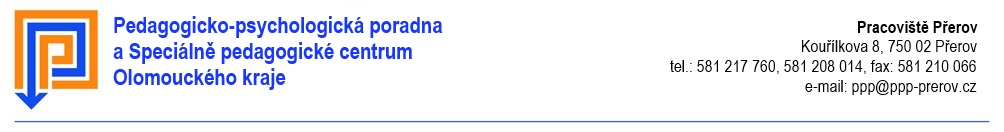 ŽÁDOST zákonného zástupce O VYŠETŘENÍ DÍTĚTEŽádám o vyšetření svého dítěte v Pedagogicko-psychologické poradně a SPC Olomouckého kraje v Přerově.Zároveň uděluji škole souhlas s poskytnutím informací o dítěti, důležitých pro vyšetření. Jméno a příjmení: ……………………………………………………………………………………………………..Datum narození: ………………………………………………………………………………………………………Jméno a příjmení rodiče (zákonného zástupce):………………………………………………………………….Telefon:…………………………………………………………………………………………………………………Adresa:………………………………………………………………………………………………………………….V……………………………dne……………………….								  ……………………………………								     Podpis zákonného zástupceRodič (zákonný zástupce) má právo zažádat o vyšetření v PPP a SPC OK bez účasti školy – vyplnění školního dotazníku. Upřednostňujeme osobní či telefonickou žádost rodiče o vyšetření přímo v PPP a SPC OK na tel. 581 217 760.